Name________________________________________				 	 Period_____________ Word Cloud Brainstorming PagePlease create a list of words all about you.  Use Personal facts, words to describe you, places you’ve been, family roles, family fun, hobbies, school, favorites, sports, etc…. You MUST have a minimum of 35 words and no more than 50 words.Example:  Brady, Christmas, Ryan, Family, Vacation, Mrs. Melito, Samoset, Believe, Sachem, Teacher, Logan……1._______________________________________________		26.________________________________________________	2._______________________________________________		27.________________________________________________3._______________________________________________		28.________________________________________________4.________________________________________________		29.________________________________________________5.________________________________________________		30.________________________________________________6.________________________________________________		31.________________________________________________7.________________________________________________		32.________________________________________________8.________________________________________________		33.________________________________________________9.________________________________________________		34.________________________________________________10._______________________________________________		35.________________________________________________11._______________________________________________		36.________________________________________________12._______________________________________________		37.________________________________________________13._______________________________________________		38.________________________________________________14._______________________________________________		39.________________________________________________15.________________________________________________		40.________________________________________________16.________________________________________________		41.________________________________________________17.________________________________________________		42.________________________________________________18.________________________________________________		43.________________________________________________19.________________________________________________		44.________________________________________________20.________________________________________________		45.________________________________________________21.________________________________________________		46.________________________________________________22.________________________________________________		47.________________________________________________23.________________________________________________		48.________________________________________________24.________________________________________________		49.________________________________________________25.________________________________________________		50.________________________________________________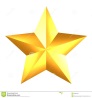 Use the back of this paper if necessary!!! 